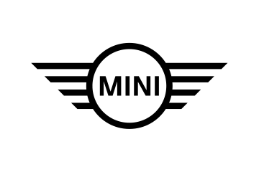 1st October 2020Urban Country(man): pricing and specifications released for MINI’s urban SUV. Largest and most versatile member of the MINI range starts from $49,990*.Premium compact SUV poised to shore up market share thanks to unique character, iconic design, outstanding practicality for the city and upgraded equipment throughout the rangeNew MINI Countryman Hybrid now capable of more than 60km all-electric range Range-topping John Cooper Works Countryman now offered in distilled Pure trim MINI New Zealand has introduced the new Countryman to the local market today, with prices for the largest and most versatile member of the MINI range starting from $49,990*. The popular urban SUV features new aesthetic updates, mechanical upgrades and connectivity improvements while retaining its signature design and hallmark British character in the premium compact segment.A redesigned radiator grille with MINI’s signature hexagonal contours joins a new front and rear bumper design. LED lighting technology is now a standard feature across the range, and at the rear, new light graphics trace the outline of a Union Jack motif, bringing the new Countryman in line with this distinct identification unique to all MINI models.Available at launch in four variants, the new MINI Countryman promises practicality and go-kart performance for the everyday urbanite, with up to 1,275 litres of cargo space and up to 225kW of power with ALL4 intelligent all-wheel drive available on selected models. Environmentally-conscious city dwellers are also given a highly compelling case with the Hybrid Countryman – now featuring a larger 9.6 kWh high voltage battery that endows the small SUV with an electric range of 55 to 61km– more than enough for the average intra-city daily commute.The range topping John Cooper Works Countryman is also offered in a distilled Pure trim level, promising increased focus on MINI’s famed go-kart driving experience and additional value for the most dedicated MINI fans. The interior of the new MINI Countryman increases its appeal with a new digital instrument display measuring 5.5 inches, a large 8.8-inch infotainment screen, an expanded suite of MINI Connected features in line with the app and wireless Apple Carplay® integration. “The arrival of the new MINI Countryman will bolster the strong momentum we’ve enjoyed in New Zealand thus far in 2020,” commented Brett Waudby, General Manager of MINI Australia and New Zealand. “We anticipate strong interest in the new Countryman, a clear favourite in the MINI range, and look forward to delivering signature British charm, go-kart thrills and value-added practicality for our MINI fans.” Specification and pricing details for the new MINI Countryman line-up are listed below:Cooper Countryman – from $49,990*7-speed dual-clutch transmissionLED front lights with LED fog lights LED rear lights with union jack motif 17-inch alloy wheels with mobility kit Leatherette Sports seats for driver and front passenger Comfort access Auto tailgate Digital instrument cluster (5.5-inch) MINI large-screen infotainment system (8.8-inch)MINI Connected Wireless phone charging and Apple CarPlayAdaptive Cruise Control with Stop and Go function City Crash Mitigation with pedestrian detection Park distance control with rear camera and reversing assistant Dynamic Traction Control with Electronic Differential Lock Control Cooper S Countryman (additional specification over Cooper) – from $58,990*7-speed Steptronic sport dual-clutch transmissionMINI Driving Modes (Sport, Mid, Green)Piano Black Line Exterior - headlights surround, bezels around rear lights, front grille frame, door handles & model designation in Piano BlackRadiator grille in Black surround with Black honeycomb insert and S designation18-inch light-alloy wheels with Run-flat tyresJohn Cooper Works steering wheelLeather Cross Punch Sports seats for driver and front passenger in Carbon BlackInterior surfaces in Piano BlackForward Collision Warning with visual and audio warning signal, plus braking pre-conditioningHybrid Countryman (additional specification over Cooper) – from $64,790*6-speed automatic transmissionElectric motorHigh-voltage batteryMINI Driving Modes (Sport, Mid, Green, Green+)All4 intelligent all-wheel drive system Piano Black Line Exterior - headlights surround, bezels around rear lights, front grille frame, door handles & model designation in Piano BlackSide scuttles in Chrome, MINI Electric design with integrated turn indicatorRadiator grille in Black surround with Black honeycomb insert and S designation18” light-alloy wheels with Run-flat tyresJohn Cooper Works steering wheelLeather Cross Punch Sports seats for driver and front passenger in Carbon BlackInterior surfaces in Piano BlackForward Collision Warning with visual and audio warning signal, plus braking pre-conditioningJohn Cooper Works Countryman Pure (additional specification over Cooper S) – from $71,990*8-speed Steptronic sport automatic transmission with paddle shifts, launch controlMINI Driving Modes (Sport, Mid, Green)All4 intelligent all-wheel drive system Sport suspension18-inch light-alloy wheels with Run-flat tyresHigh performance 17” braking system featuring fixed 4- piston front calipersSide scuttles in John Cooper Works design with integrated turn indicatorRadiator grille with black honeycomb insert and red grille insert surroundJCW rear spoiler Dual central exhaust tailpipes in JCW designLeather/Dinamica sports seats for driver and front passenger Anthracite headlinerJohn Cooper Works Countryman (additional specification over JCW Pure) – from $77,990*Adaptive suspension19-inch light-alloy wheels with Run-flat tyresLeather Cross Punch Sports seats for driver and front passenger in Carbon BlackMINI Head-up display Harman Kardon HiFi Sound System with 12 speakers (410 Watt) and 8-ch digital amplifier*Manufacturers Recommended List Pricing is shown and includes GST. Customers are advised to contact their nearest MINI dealer for all pricing enquiries.- Ends – The BMW GroupWith its four brands BMW, MINI, Rolls-Royce and BMW Motorrad, the BMW Group is the world’s leading premium manufacturer of automobiles and motorcycles and also provides premium financial and mobility services. The BMW Group production network comprises 31 production and assembly facilities in 15 countries; the company has a global sales network in more than 140 countries.In 2019, the BMW Group sold over 2.5 million passenger vehicles and more than 175,000 motorcycles worldwide. The profit before tax in the financial year 2019 was € 7.118 billion on revenues amounting to € 104.210 billion. As of 31 December 2019, the BMW Group had a workforce of 126,016 employees.The success of the BMW Group has always been based on long-term thinking and responsible action. The company has therefore established ecological and social sustainability throughout the value chain, comprehensive product responsibility and a clear commitment to conserving resources as an integral part of its strategy.www.bmwgroup.com Facebook: http://www.facebook.com/BMWGroup Twitter: http://twitter.com/BMWGroup YouTube: http://www.youtube.com/BMWGroupView Instagram: https://www.instagram.com/bmwgroup LinkedIn: https://www.linkedin.com/company/bmw-group/For further press/media information contact:Lucy Houghton 021 132 1190Pead PR bmw@wearepead.co.nzEnginePower / Torque0-100km/hFuel UseCO23-cylinder petrol100kW/220Nm9.7s6.3l /100 km143g/kmEnginePower / Torque0-100km/hFuel UseCO24-cylinder petrol141kW/ 280Nm7.5s6.7l /100 km153g/kmEnginePower / Torque0-100km/hFuel UseCO23-cylinder petrol100+65kW/220+165Nm6.8s2.4l /100 km54g/kmEnginePower / Torque0-100km/hFuel UseCO24-cylinder petrol225kW/ 450Nm5.1s7.6l /100 km175g/km